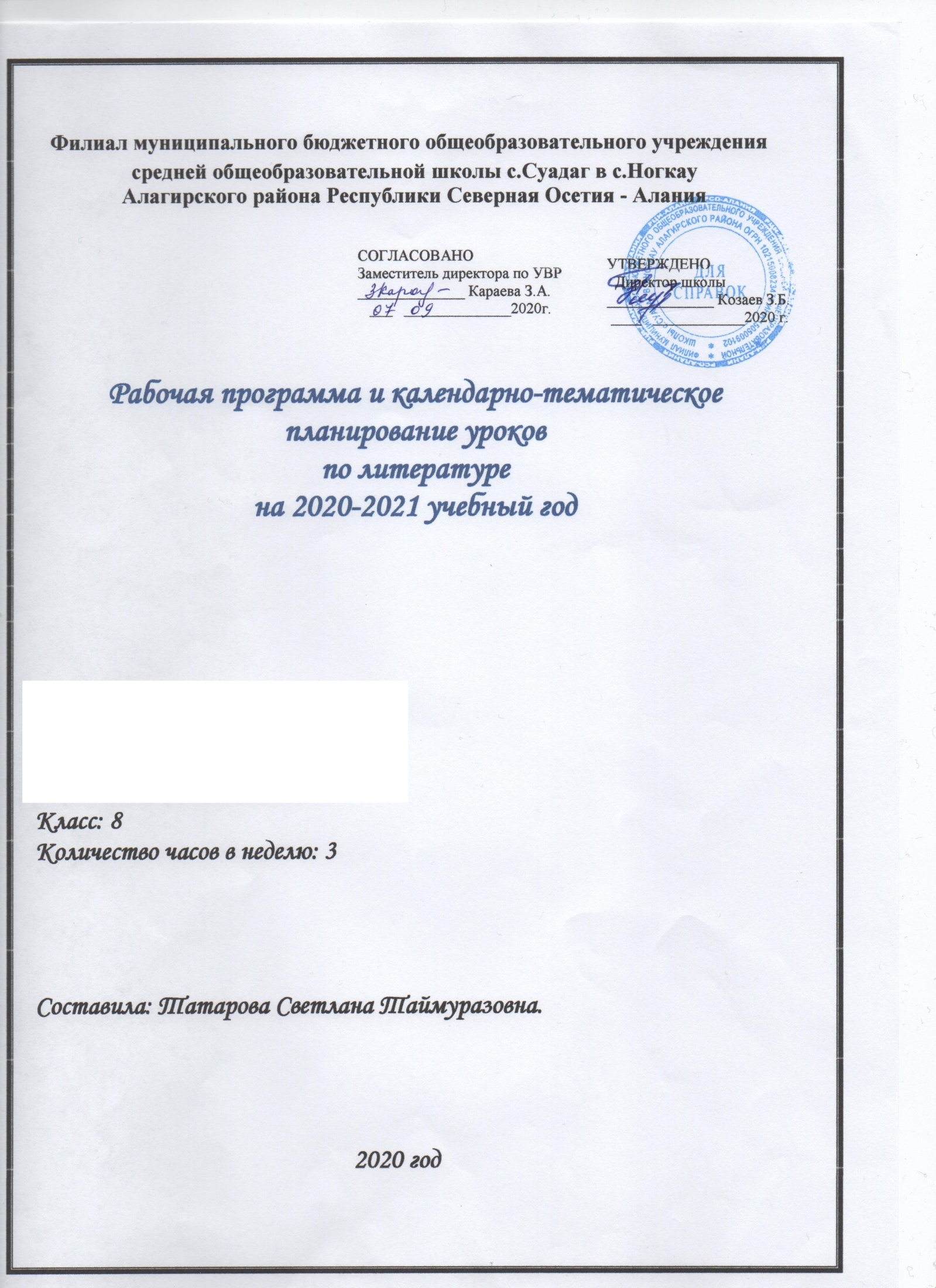 Пояснительная запискаНастоящая программа по литературе для 8 класса создана на основе федерального компонента государственного стандарта основного общего образования и программы общеобразовательных учреждений «Литература» под редакцией В.Я. Коровиной, 7-е издание, М. «Просвещение» 2013. Программа детализирует и раскрывает содержание стандарта, определяет общую стратегию обучения, воспитания и развития учащихся средствами учебного предмета в соответствии с целями изучения литературы, которые определены стандартами образования.Важнейшее значение в формировании духовно богатой, гармонически развитой личности с высокими нравственными идеалами и эстетическими потребностями имеет художественная литература. Курс литературы в школе основывается на принципах связи искусства с жизнью, единства формы и содержания, историзма, традиций и новаторства, осмысления историко-культурных сведений, нравственно-эстетических представлений, усвоения основных понятий теории и истории литературы, формирование умений оценивать и анализировать художественные произведения, овладения богатейшими выразительными средствами русского литературного языка.Согласно государственному образовательному стандарту, изучение литературы в основной школе направлено на достижение следующих целей:воспитание духовно-развитой личности, осознающей свою принадлежность к родной культуре, обладающей гуманистическим мировоззрением, общероссийским гражданским сознанием, чувством патриотизма; воспитание любви к русской литературе и культуре, уважения к литературам и культурам других народов; обогащение духовного мира школьников, их жизненного и эстетического опыта;развитие познавательных интересов, интеллектуальных и творческих способностей, устной и письменной речи учащихся; формирование читательской культуры, представления о специфике литературы в ряду других искусств, потребности в самостоятельном чтении художественной литературы, эстетического вкуса на основе освоения художественных текстов; освоение знаний о русской литературе, ее духовно-нравственном и эстетическом значении; о выдающихся произведениях русских писателей, их жизни и творчестве, об отдельных произведениях зарубежной классики;овладение умениями творческого чтения и анализа художественных произведений с привлечением необходимых сведений по теории и истории литературы; умением выявлять в них конкретно-историческое и общечеловеческое содержание, правильно пользоваться русским языком.Цель изучения литературы в школе – приобщение учащихся к искусству слова, богатству русской классической и зарубежной литературы. Основа литературного образования – чтение и изучение художественных произведений, знакомство с биографическими сведениями о мастерах слова и историко-культурными фактами, необходимыми для понимания включенных в программу произведений.Расширение круга чтения, повышение качества чтения, уровня восприятия и глубины проникновения в художественный текст становится важным средством для поддержания этой основы на всех этапах изучения литературы в школе. Чтобы чтение стало интересным, продуманным, воздействующим на ум и душу ученика, необходимо развивать эмоциональное восприятие обучающихся, научить их грамотному анализу прочитанного художественного произведения, развить потребность в чтении, в книге. Понимать прочитанное как можно глубже – вот что должно стать устремлением каждого ученика.Это устремление зависит от степени эстетического, историко-культурного, духовного развития школьника. Отсюда возникает необходимость активизировать художественно-эстетические потребности детей, развивать их литературный вкус и подготовить к самостоятельному эстетическому восприятию и анализу художественного произведения.Программа выстроена с учётом специфики класса. Её реализация обеспечивает освоение общеучебных умений и компетенций в рамках информационно-коммуникативной деятельности, в том числе - способностей передавать содержание текста в сжатом или развёрнутом виде в соответствии с целью учебного задания, использовать различные виды чтения (ознакомительное, просмотровое, поисковое и др.), создавать письменные высказывания, пересказывать кратко, выборочно, полно. На уроках учащиеся могут более уверенно овладеть монологической и диалогической речью. Для решения познавательных и коммуникативных задач учащимся предлагается использовать различные источники информации, включая энциклопедии, справочники, Интернет, словари.Особое внимание уделено способности учащихся самостоятельно организовывать свою учебную деятельность (постановка цели, планирование, определение оптимального соотношения цели и средств и др.), оценивать её результаты, определять причины возникших трудностей и пути их устранения, осознавать сферы своих интересов и соотносить их со своими учебными достижениями, чертами своей личности.Ведущая проблема изучения литературы в 8 классе – взаимосвязь литературы и истории. Именно этому будет уделено внимание при изучении произведений многих авторов.  Чтение произведений зарубежной литературы проводится в конце курса литературы за 8 класс.В программу включен перечень необходимых видов работ по развитию речи: словарная работа, различные виды пересказа, устные и письменные сочинения, отзывы, доклады, диалоги, творческие работы, а также произведения для заучивания наизусть, списки произведений для самостоятельно чтения.- Содержание тем учебного курсаРусская литература и история. Интерес русских писателей к историческому прошлому своего народа. Историзм творчества классиков русской литературы.УСТНОЕ НАРОДНОЕ ТВОРЧЕСТВОВ мире русской народной песни  (лирические, исторические песни). Отражение жизни народа  в народной песне: «В темном лесе», «Уж ты ночка, ноченька темная…», «Вдоль по улице метелица метет…», «Пугачев в темнице», «Пугачев казнен».	Частушки как малый песенный жанр. Отражение различных сторон жизни народа в частушках. Разнообразие тематики частушек. Поэтика частушек.	Предания как исторический жанр русской народной прозы. «О Пугачеве», «О покорении Сибири Ермаком…». Особенности содержания и формы народных преданий. 	Теория литературы. Народная песня, частушка (развитие представлений).ИЗ ДРЕВНЕРУССКОЙ ЛИТЕРАТУРЫ	Из «Жития Александра Невского». Защита русский земель от нашествий и набегов врагов. Бранные подвиги Александра Невского и его духовный подвиг самопожертвования. 	«Шемякин суд». Изображение действительных и вымышленных событий – главное новшество литературы XVII века. Новые литературные герои – крестьянские и купеческие сыновья. Сатира на судебные порядки, комические ситуации с двумя плутами.	«Шемякин суд» - «кривосуд» (Шемяка «посулы любил, потому так он и судил»). Особенности поэтики бытовой сатирической повести.	Теория литературы. Летопись. Древнерусская повесть (развитие представлений). Житие как жанр литературы (начальные представления). Сатирическая повесть как жанр древнерусской литературы (начальные представления).ИЗ ЛИТЕРАТУРЫ XVIII ВЕКА	Денис Иванович Фонвизин. Слово о писателе.	«Недоросль» (сцены). Сатирическая направленность комедии. Проблема воспитания истинного гражданина.	Теория литературы. Понятие о классицизме. Основные правила классицизма в драматическом произведении.ИЗ ЛИТЕРАТУРЫ XIX ВЕКА	Иван Андреевич Крылов. Поэт и мудрец. Язвительный сатирик и баснописец. Краткий рассказ о писателе.«Лягушки, просящие царя». Критика «общественного договора» Ж.-Ж. Руссо. Мораль басни.  «Обоз». Критика вмешательства императора Александра I в стратегию и тактику Кутузова в Отечественной войне 1812 года. Мораль басни. Осмеяние пороков: самонадеянности, безответственности, зазнайства.Теория литературы. Басня. Мораль. Аллегория (развитие представлений).Кондратий Федорович Рылеев. Автор дум и сатир. Краткий рассказ о писателе. Оценка дум современниками.«Смерть Ермака». Историческая тема думы. Ермак Тимофеевич – главный герой думы, один из предводителей казаков. Тема расширения русских земель. Текст думы К.Ф.Рылеева – основа песни о Ермаке.Теория литературы. Дума (начальное представление).Александр Сергеевич Пушкин. Краткий рассказ об отношении поэта к истории и исторической теме в литературе.«Туча». Разноплановость содержания стихотворения – зарисовка природы, отклик на десятилетие восстания декабристов.К*** («Я помню чудное мгновенье…»). Обогащение любовной лирики мотивами пробуждения души к творчеству.«19 октября». Мотивы дружбы, прочного союза и единения друзей. Дружба как нравственный жизненный стержень сообщества избранных. «История Пугачева» (отрывки). Заглавие Пушкина («История Пугачева») и поправка Николая I («История пугачевского бунта»), принятая Пушкиным как более точная. Смысловое различие. История пугачевского восстания в художественном произведении и историческом труде писателя и историка. Пугачев и народное восстание. Отношение народа, дворян и автора к предводителю восстания. Бунт «бессмысленный и беспощадный» (А.Пушкин).Роман «Капитанская дочка». Гринев – жизненный путь героя, формирование характера («Береги честь смолоду»). Маша Миронова – нравственная красота героини. Швабрин – антигерой. Значение образа Савельича в романе. Особенности композиции. Гуманизм и историзм Пушкина. Историческая правда и художественный вымысел в романе. Фольклорные мотивы в романе. Различие авторской позиции в «Капитанской дочке» и «Истории Пугачева».Теория литературы. Историзм художественной литературы (начальные представления). Роман (начальные представления). Реализм (начальные представления).«Пиковая дама». Место повести в контексте творчества Пушкина. Проблема «человек и судьба» в идейном содержании произведения. Соотношение случайного и закономерного. Смысл названия повести и эпиграфа к ней. Композиция повести: система предсказаний, намеков и символических соответствий. Функции эпиграфов. Система образов-персонажей, сочетание в них реального и символического планов, значение образа Петербурга. Идейно-композиционная функция фантастики. Мотив карт и карточной игры, символика чисел. Эпилог, его место в философской концепции повести.Михаил Юрьевич Лермонтов. Краткий рассказ о писателе, отношение к историческим темам и воплощение этих тем в его творчестве.«Мцыри». Поэма о вольнолюбивом юноше, вырванном из родной среды и воспитанном в чуждом ему обществе. Свободный, мятежный, сильный дух героя. Мцыри как романтический герой. Образ монастыря и образы природы, их роль в произведении. Романтически-условный историзм поэмы.Теория литературы. Поэма (развитие представлений). Романтический герой (начальные представления), романтическая поэма (начальные представления).Николай Васильевич Гоголь. Краткий рассказ о писателе, его отношении к истории, исторической теме в художественном произведении.«Ревизор». Комедия «со злостью и солью». История создания и история постановки комедии. Поворот русской драматургии к социальной теме. Отношение современной писателю критики, общественности к комедии «Ревизор». Разоблачение пороков чиновничества. Цель автора – высмеять «все дурное в России» (Н.меять «все дурное в России» (Н, ,ория литературы. вщина как общественное явление.ценыи к к/медии " к истории, исторической теме в художественном произведении.В.Гоголь). Новизна финала, немой сцены, своеобразие действия пьесы «от начала до конца вытекает из характеров» (В.И.Немирович-Данченко). Хлестаков и «миражная интрига» (Ю.Манн). Хлестаковщина как общественное явление.Теория литературы. Комедия (развитие представлений). Сатира и юмор (развитие представлений).«Шинель». Образ «маленького человека» в литературе. Потеря Акакием Акакиевичем Башмачкиным лица (одиночество, косноязычие). Шинель как последняя надежда согреться в холодном мире. Тщетность этой мечты. Петербург как символ вечного адского холода. Незлобивость мелкого чиновника, обладающего духовной силой и противостоящего бездушию общества. Роль фантастики в художественном произведении.Михаил Евграфович Салтыков-Щедрин. Краткий рассказ о писателе, редакторе, издателе.«История одного города» (отрывок). Художественно-политическая сатира на современные писателю порядки. Ирония писателя-гражданина, бичующего основанный на бесправии народа строй. Гротескные образы градоначальников. Пародия на официальные исторические сочинения.Теория литературы. Гипербола, гротеск (развитие представлений). Литературная пародия (начальные представления). Эзопов язык (развитие понятия).Николай Семенович Лесков. Краткий рассказ о писателе.«Старый гений». Сатира на чиновничество. Защита беззащитных. Нравственные проблемы рассказа. Деталь как средство создания образа в рассказе.Теория литературы. Рассказ (развитие представлений). Художественная деталь (развитие представлений).Лев Николаевич Толстой. Краткий рассказ о писателе. Идеал взаимной любви и согласия в обществе.«После бала». Идея разделенности двух Росссий. Противоречие между сословиями и внутри сословий. Контраст как средство раскрытия конфликта. Психологизм рассказа. Нравственность в основе поступков героя. Мечта о воссоединении дворянства и народа.Теория литературы. Художественная деталь. Антитеза (развитие представлений). Композиция (развитие представлений). Роль антитезы в композиции произведений.Антон Павлович Чехов. Краткий рассказ о писателе.«О любви» (из трилогии). История о любви и упущенном счастье.Теория литературы. Психологизм художественной литературы (развитие представлений).ИЗ РУССКОЙ ЛИТЕРАТУРЫ XX ВЕКАИван Алексеевич Бунин. Краткий рассказ о писателе.«Кавказ». Повествование о любви в различных ее состояниях и в различных жизненных ситуациях. Мастерство Бунина-рассказчика. Психологизм прозы писателя.Александр Иванович Куприн. Краткий рассказ о писателе.«Куст сирени». Утверждение согласия и взаимопонимания, любви и счастья в семье. Самоотверженность и находчивость главной героини.Теория литературы. Сюжет и фабула.Александр Александрович Блок. Краткий рассказ о поэте. «Россия». Историческая тема в стихотворении, его современное звучание и смысл.Сергей Александрович Есенин. Краткий рассказ о жизни и творчестве поэта.«Пугачев». Поэма на историческую тему. Характер Пугачева. Сопоставление образа предводителя восстания в разных произведениях: в фольклоре, в произведениях А.С.Пушкина, С.А.Есенина. Современность и историческое прошлое в драматической поэме Есенина.Теория литературы. Драматическая поэма (начальные представления).Иван Сергеевич Шмелев. Краткий рассказ о писателе. «Как я стал писателем». Рассказ о пути к творчеству. Сопоставление художественного произведения с документально-биографическими (мемуары, воспоминания, дневники).Писатели улыбаютсяЖурнал «Сатирикон». Тэффи, О.Дымов, А.Аверченко. «Всеобщая история, обработанная «Сатириконом» (отрывки). Сатирическое изображение исторических событий. Приемы и способы создания сатирического повествования. Ироническое повествование о прошлом, характеризующее отношение к современности.М.Зощенко.  «История болезни»; Тэффи.  «Жизнь и воротник». Для самостоятельного чтения.Михаил Андреевич Осоргин. Краткий рассказ о писателе.«Пенсне». Сочетание фантастики и реальности в рассказе. Мелочи быта и их психологическое содержание. Для самостоятельного чтения.Александр Трифонович Твардовский. Краткий рассказ о писателе.«Василий Теркин». Жизнь народа на крутых переломах и поворотах истории в произведениях поэта. Поэтическая энциклопедия Великой Отечественной войны. Тема служения Родине.Новаторский характер Василия Теркина – сочетание черт крестьянина и убеждений гражданина, защитника родной страны. Картины жизни воюющего народа. Реалистическая правда о войне в поэме. Юмор. Язык поэмы. Связь фольклора и литературы. Композиция поэмы. Восприятие поэмы читателями-фронтовиками. Оценка поэмы в литературной критике.Теория литературы. Фольклор и литература (развитие понятия). Авторские отступления как элемент композиции (начальные представления).Андрей Платонович Платонов. Краткий рассказ о жизни писателя.«Возвращение». Утверждение доброты, сострадания, гуманизма в душах солдат, вернувшихся с войны. Изображение негромкого героизма тружеников тыла. Нравственная проблематика рассказа.Стихи и песни о Великой Отечественной войне 1941-1945 годовТрадиции в изображении боевых подвигов народа и военных будней. Героизм воинов, защищающих свою родину (Е.Винокуров. «Москвичи»; М.Исаковский. «Катюша», «Враги сожгли родную хату»; Б.Окуджава. «Песенка о пехоте», «Здесь птицы не поют…»; А.Фатьянов. «Соловьи»; Л.Ошанин. «Дороги»; В.Высоцкий. «Песня о Земле» и др.). Лирические и героические песни в годы Великой Отечественной войны. Их призывно-воодушевляющий характер. Выражение в лирической песне сокровенных чувств и переживаний каждого солдата.Виктор Петрович Астафьев. Краткий рассказ о писателе.«Фотография, на которой меня нет». Автобиографический характер рассказа. Отражение военного времени. Мечты и реальность военного детства. Дружеская атмосфера, объединяющая жителей деревни.Теория литературы. Герой-повествователь (развитие представлений).Русские поэты о Родине, родной природеИ.Анненский. «Снег»; Д.Мережковский. «Родное», «Не надо звуков»; Н.Заболоцкий. «Вечер на Оке», «Уступи мне, скворец, уголок…»; Н.Рубцов. «По вечерам», «Встреча», «Привет, Россия…».Поэты Русского зарубежья об оставленной ими Родине.  Н.Оцуп. «Мне трудно без России…» (отрывок); З.Гиппиус. «Знайте!», «так и есть»; Дон Аминадо. «Бабье лето»; И.Бунин. «У птицы есть гнездо…». Общее и индивидуальное в произведениях русских поэтов.ИЗ ЗАРУБЕЖНОЙ ЛИТЕРАТУРЫУильям Шекспир. Краткий рассказ о писателе.«Ромео и Джульетта». Семейная вражда и любовь героев. Ромео и Джульетта – символ любви и жертвенности. «Вечные проблемы» в творчестве Шекспира.Теория литературы. Конфликт как основа сюжета драматического произведения.Сонеты – «Кто хвалится родством своим со знатью…», «Увы, мой стих не блещет новизной…».В строгой форме сонетов – живая мысль, подлинные горячие чувства. Воспевание поэтом любви и дружбы. Сюжеты Шекспира – «богатейшая сокровищница лирической поэзии» (В.Г.Белинский).Теория литературы. Сонет как форма лирической поэзии.Жан Батист Мольер. Слово о Мольере.«Мещанин во дворянстве» (обзор с чтением отдельных сцен).  XVII век – эпоха расцвета классицизма в искусстве Франции.  Мольер – великий комедиограф эпохи классицизма. «Мещанин во дворянстве» - сатира на дворянство и невежественных буржуа. Особенности классицизма в комедии. Комедийное мастерство Мольера. Народные истоки смеха Мольера. Общечеловеческий смысл комедии.Теория литературы. Классицизм. Сатира (развитие понятий).Джонатан Свифт. Краткий рассказ о писателе.«Путешествия Гулливера». Сатира на государственное устройство и общество. Гротесковый характер изображения.Вальтер Скотт. Краткий рассказ о писателе.«Айвенго». Исторический роман. Средневековая Англия в романе. Главные герои и события. История, изображенная «домашним образом»: мысли и чувства героев, переданные сквозь призму домашнего быта, обстановки, семейных устоев и отношений.Поурочное планирование№Тема урокаДом.  заданиеПо плануПо фактуПо фактуРусская литература и историяРусскиенародныепесниЗадания рубрики «Развивайте дар слова» (с. 13)Предания как исторический жанр русской народной прозыЗадание 1 (с. 17), рубрика «Развивайте дар слова»), чтение статьи Особенности содержания и формы народных преданий.О. В. Творогова, вопросы и задание к ней(с. 18-19)«Повесть о житии и о храбрости благородного и великого князя Александра Невского»Задания 4 (с. 27, рубрика «Будьте внимательны к слову»), 1-2 (с. 27, рубрика «Развивайте дар слова»)Особенности содержания и формы воинской  повести и житияСоставить письменный ответ на вопросы со стр.30НРК. »Сказание о Батрадзе», «Сказание о Хамыце»Повесть «Шемякинсуд»Вопросы и задания 1-2 (с. 36, рубрика «Развивайте дар слова»), чтение вступи-тельной статьи о Д.И.Фонвизине (с. 37-39), статьи Ст.Рассадина «Сатиры смелый властелин» (с. 40-41), комедии «Недоросль»Д.А. Фонвизин. Комедия «Недоросль»Чтение статьи «Фонвизин и классицизм» (с. 74-77), вопросы 1—4 (с. 77-78)Панорама действующих лиц Элементы классицизмаДобавьте комментарии к перечню действующих лиц на стр.41Стародум как выразитель идей автораСоставить план образа СтародумаАнализ эпизода комедии Д.А. Фонвизина «Недоросль»Подготовка к сочинению на тему «Человек и история в фольклоре, древне-русской литературе и литературе XVIII века» (выбор произведений, составление плана)Идеи эпохи Просвещения в комедииСтр.74 в.4 письменноПьеса «Недоросль» как комедия нравов. Идея воспитания в комедииПлан к теме «Злонравия достойные плоды»Подготовка к сочинению по произведениям фольклора, древнерусской литературы, литературы ХУШ векаСочинениеИ.А. Крылов. Басни «Ля-гушки, про-сящие царя», «Обоз»Вопросы и задания 6 (с. 84), 3 (с. 87), сообщение об И.А. Крылове – журналисте, музыканте, писателе, философеИ.А. Крылов - поэт и мудрецЧтение вступи-тельной статьи о К.Ф. Рылееве (с. 88-89), думы «Смерть Ермака», задание 1(с. 93)К.Ф. Рылеев. Дума «Смерть Ермака»Вопросы и задания рубрики «Развивайте дар слова» (с. 94), чтение вступи-тельной статьи Е.П. Иванова об А.С. Пушкине(с.95-96), подготовка к семинару «Историческая тема в произведениях А.С. Пушкина»Историческая тема в творчестве А.С. ПушкинаЧтение «Истории Пугачевского бунта»Материалы к проектуА.С. Пушкин «История Пугачевского бунта»Чтение романа А.С. Пушкина «Капитанская дочка»Творческая история романа А.С. Пушкина «Капитанская дочка»Подготовка рассказов о Гриневе,
Швабрине,
Савельиче,
вопросы к главе 4(с. 216)Жизненный путь Петра ГриневаВопрос 6,7 на стр. 219Гринев и Швабрин – герои-антиподы. Тема чести в романе.Подготовка рассказов о Маше Мироновой и ее семье, вопросы и задания к главам Ш,У(1),Х (3),ХП(2)(с. 216-217)Маша Миронова - нравственный идеал А. С. ПушкинаВопросы и задания к главам VI (1),УП(1), VIII (1, 3-4), XI (с. 217), вопросы и задания 1—4 (с. 218, рубрика «Подведем итоги»)Образ Пугачева в произведениях А. С. ПушкинаВопросы и задания к главам V (3),Х1У(4) (с. 216-218)Особенности композиции роман «Капитанская дочка». Зеркальные сцены в романеРассказ о СавельичеОбраз Савельича в романе А.С. Пушкина «Капитанская дочка».Вопрос 8 стр. 219Гуманизм и историзм романа А.С. Пушкина «Капитанская дочка»Сочинение, чтение стихотворений А.С. Пушкина «19 октября», «Туча», К*** («Я помню чудное мгновенье...»)«Мой Пушкин». Стихотворение «Тучи»Сделать выписки из статьи М. Цветаевой «Мой Пушкин»А.С. Пушкин. Стихотворения «19 октября» (1825 года), Задания 4 (с. 224), 4 (с, 226), 4 (с. 228), чтение повести А.С. Пушкина «Пиковая дама»А.С. Пушкин «К***» («Я помню чудное мгновенье...»)Выразительное чтение наизустьА.С. Пушкин. Повесть «Пиковая дама»Подготовка к контрольной работе по творчеству А.С. ПушкинаКонтрольная работа по творчеству А.С. ПушкинаЧтение вступи-тельной статьи В.И. Коровина о М.Ю. Лермонтове (с. 230-232), сообщение о жизни и творчестве поэтаЗащита индивидуальных проектов Анализ проектовМ.Ю. Лермонтов. Кавказ в жизни и творчестве поэта Материалы к проекту. Стихотворение наизустьМ.Ю. Лермонтов «Узник», «Пленный рыцарь»Чтение поэмы М.Ю. Лермонтова «Мцыри»Воплощение исторической темы в творчестве М.Ю. ЛермонтоваЧтение поэмы М.Ю. Лермонтова «Мцыри»Сюжет и герой поэмы М.Ю. Лермонтова «Мцыри»Чтение статьи «Поэма М.Ю. Лермонтова в оценке русской критики» (с. 255-257), вопросы и задания рубрики «Совершенствуйте свою речь» (с. 259)	Образ Мцыри в поэмеОтрывок наизустьХудожественные особенности поэмы М.Ю. Лермонтова «Мцыри»Подготовка к сочинению по поэме М.Ю. Лермонтова «Мцыри»Подготовка к сочинению по поэме М.Ю.Лермонтова «Мцыри»Чтение комедии Н.В. Гоголя «Ревизор», сообщение о жизни и творчестве писателяК.Л.Хетагуров «Не верь, что я забыл родные горы» и  Сека Гадиев «Лирика»Жизнь творчество Н.В. ГоголяМатериалы к проекту.Историческая тема в художественном творчестве Н.В. ГоголяЧтение статьи «О замысле, написании и постановки "Ревизора"» (с. 262-265)«Ревизор» Н.В. Гоголя как социальная комедияВопросы и задания 4-5, 8 (с. 354-355)Основной конфликт комедии и особенности его развитияМатериалы к проекту.Разоблачение пороков чиновничества в комедии Н.В. Гоголя «Ревизор»Чтение статьи «О новизне "Ревизора"» (с. 352-354), вопросы и задания 2-3 (с. 354), т3, 6 (с. 356, рубрика «Поразмышляем над прочитанным»)Хлестаков и «миражная интрига» (Ю.Манн). Хлестаковщина как общественное явление.Вопросы и задания 6 (с. 354), 8, 11 (с. 357)Особенности композиционной структуры комедии Н.В. Гоголя «Ревизор»Сочинение, чтение повести Н.В. Гоголя  «Шинель»Образ «маленького человека» в повести Н.В. Гоголя «Шинель»Вопросы и задания 2-3 (с. 391)Мечта и действительность в повести Н.В. Гоголя «Шинель»Чтение вступи-тельной статьи о М.Е. Салтыкове-Щедрине (с 3-5), фрагмента романа «История одного города»М.Е. Салтыков-Щедрин. Роман «История одного города» (отрывок)Вопросы и задания рубрики «Развивайте дар слова» (с. 14)М.Е. Салтыков-Щедрин. Анализ эпизода романа «История одного города»Подготовка к контрольной работе по творчеству М.Ю. Лермонтова, Н.В. Гоголя, М.Е. Салтыкова-Щедрина, подготовка вопросовКонтрольная работа по творчеству М.Ю. Лермонтова, Н.В. Гоголя, М.Е. Салтыкова-ЩедринаСообщение о жизни и творчестве Н.С. Лескова, чтение рассказа «Старый гений»Защита индивидуальных проектовАнализ проектовН.С. Лесков. Рассказ «Старый гений»Вопросы и задания рубрики «Развивайте дар слова» (с. 26), чтение вступи-тельной статьи о Л.Н. Толстом (с. 27-29), рассказа «После бала»Л.Н. Толстой. Рассказ «После бала»Вопросы и задания рубрики «Развивайте дар слова»(с. 41)Художественное своеобразие рассказа Л.Н. Толстого «После бала»Выразительное чтение наизусть одного из стихотворений раздела «Поэзия родной природы»Сочинение –сопоставление «Полковник на балу и после бала»Дифференцированное задание по подготовке проектаПоэзия родной природыЧтение вступи-тельной статьи об А.П. Чехове (с. 45-46), рассказа «О любви»А.П. Чехов. Рассказ «О любви»Чтение вступи-тельной статьи об И.А. Бунине (с. 59-60), рассказа «Кавказ»И.А. Бунин. Рассказ «Кавказ»Вопросы и задания рубрики «Развивайте дар слова» (с. 66), сообщение о жизни и творчестве А.И. Куприна, чтение рассказа «Куст сирени», задание 4 (с. 68)А.И. Куприн. Рассказ «Куст сирени»Вопросы и задания рубрики «Развивайте дар слова» (с. 75)Диспут «О счастье, о любви»Подготовка к сочинению (подбор материалов)Подготовка к сочинению по произведениям Н.С. Лескова, Л.Н. Толстого, А.П. Чехова, И.А. Бунина, А.И. КупринаЧтение вступи-тельной статьи Л.В. Черепнина об А.А. Блоке (с. 76-77), статьи Д.С. Лихачева «Мир на Куликовом поле» (с. 77-80), сообщение о жизни и творчестве А.А. БлокаИсторическая тема в творчестве А.А. Блока. «На поле Куликовом»Вопросы 5—7 (с. 87), задание рубрики «Развивайте дар слова» (с. 87)А.А. Блок. Стихотворе-ние «Рос-сия»Чтение вступи-тельной статьи о С.А. Есенине (с. 88-89), сообщение о жизни и творчестве поэтаС.А. Есенин. Поэма «Пугачев» (отрывки)Задание рубрики «Развивайте дар слова» (с. 95)К\К «Обращение Джимми Валентайна»чтение рассказа И.С. Шмелева «Как я стал писателем»И.С. Шмелев. Рассказ «Как я стал писателем»Вопросы и задания 2-4 (с. 106, рубрика «Развивайте дар слова»), 1—3 (с. 107), чтение рассказа М.А. Осоргина «Пенсне»М.А. Осоргин. Рассказ «Пенсне»Чтение раздела «Писатели улыбаются» («Жур-нал "Сатирикон"», «Всеобщая история...») (с. 114-125)Журнал «Сатирикон». Тэффи, О. Дымов, А.Т. Аверченко.«Всеобщая история, обработанная "Сатириконом"» (отрывки)Задания 2 (с. 119), 2 (с. 121), 1-2 (с. 125, рубрика «Развивайте дар слова») чтение рассказов Тэффи «Жизнь и воротник» и М.М. Зощенко «История болезни»Тэффи «Жизнь и воротник». М.М. Зощенко «История болезни»Вопросы и задания 1-2 (с. 130, рубрика «Развивайте дар слова»), 4—5 (с. 135), чтение поэмы А.Т. Твардовского «Василий Теркин»А.Т. Твардовский. Поэма «Василий Теркин»Вопросы и задания 4-9, 13 (с. 162), 3 (с. 163, рубрика «Совершенствуй-те свою речь»)Образ русского солдата в поэме А.Т. Твардовского «Василий Теркин»Вопросы и задания 8-9 (с. 162), 4 (с. 163, рубрика «Совершенствуй-те свою речь»)Отрывок наизустьРеалистическая правда о войне в поэмеДифференцированное задание по подготовке проектаХудожественные особенности поэмы А.Т. Твардовского«Василий Теркин»Сообщение о жизни и творчестве А.П. Платонова, чтение рассказа «Возвращение»М.Булкаты «Семь черных бумаг»А.П. Платонов. Рассказ «Возвращение»Задания 2, 5 (с. 189-190, рубрика «Совершенствуйте свою речь»)А.П. Платонов. Рассказ «Возвращение»Стихотворение наизустьСтихи и песни о Великой Отечественной войнеДифференцированное задание по подготовке проектаСтихи и песни о Великой Отечественной войнеЗадание 4 (с. 201), чтение рассказа В.П. Астафьева «Фотография, на которой меня нет»Осетинские поэты о войнеВ.П. Астафьев. Рассказ «Фотография, на которой меня нет»Задание рубрики «Развивайте дар слова» (с. 220), История народа в рассказевыразительное чтение  наизусть одного из стихотворений поэтов XX века о Родине, родной природе и о себеРусские поэты XX века о Родине, родной природе и о себеЧтение раздела «Мне трудно без России» (с. 227-229), сообщение о жизни и творчестве поэтов русского зарубежьяРусские поэты XX века о Родине, родной природе и о себеДифференцированное задание по подготовке проектаПоэты русского зарубежья о Роди-неЧтение статьи В.И. Коровина, «Литература и история» (с. 231-234), подготовка к семинаруЛитература и историяСообщение о жизни и творчестве У. Шекспира, чтение трагедии «Ромео и Джульетт-та»Защита индивидуальных проектовАнализ проектовУ. Шекспир Загадки биографииЗадание 1 (с. 250), выразительное чтение одного из сонетов У. ШекспираУ. Шекспир. Трагедия «Ромео и Джульетта»Отрывок наизустьВечное в трагедиях ШекспираСонет наизустьУ. Шекспир. СонетыЧтение комедии Ж.-Б. Мольера «Мещанин во дворянстве»Б. Мольер - великий комедиограф эпохи классицизма.Задание 6 (с. 306), чтение главы из романа Дж. Свифта «Путе-шествия Гулливера»Ж.-Б. Мольер.Комедия «Мещанин во дво¬рянстве» (обзор с чтением отдельных сцен)ИнсценированиеМ. Булгаков и МольерТворческие заданияДж. Свифт. Роман «Путешествия Гулливера»Чтение романа В. Скотта «Айвенго»Авторская позиция в романе Путешествия Гулливера»Дифференцированное задание по подготовке проекта100 11В. Скотт. Роман«Айвенго»Подготовка к итоговой контроль-ной работеИтоговая контрольная работаЗадания нетЗащита индивидуальных проектовАнализ проектовЗащита индивидуальных проектовАнализ проектовИтоговый урокСписок литературы для чтения летом